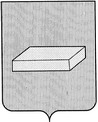 ГОРОДСКАЯ ДУМА  ГОРОДСКОГО  ОКРУГА  ШУЯР Е Ш Е Н И Е		от 23 декабря 2015 года				№ 100О внесении изменений в Положение о территориальном общественном самоуправлении в городском округе Шуя	Рассмотрев предложения председателя городской Думы Д.Е.Платонова, и в соответствии со статьей 42 Устава городского округа Шуя, городская ДумаРЕ Ш И Л А:	1. Внести в «Положение о территориальном общественном самоуправлении в городском округе Шуя», утвержденное Решением городской Думы городского округа Шуя от 18 сентября 2014 года № 178 «Об утверждении Положения о территориальном общественном самоуправлении в городском округе Шуя» следующие изменения:	1.1. В подпункте г) пункта 1 раздела II слово «частоты» заменить словом «чистоты»;	1.2. В пункте 7 раздела III слова «раздела II» заменить словами «раздела III»;	1.3. В последнем абзаце пункта 12. раздела III слова «от пятидесяти» заменить словом «пятидесяти»;	1.4. В пунктах 2 и 5 раздела IX слова «Главой Администрации» заменить словом «Главой».	2. Решение вступает в силу после официального опубликования.Председатель городской Думы городского округа Шуя                                        Д.Е. ПЛАТОНОВ      Глава городского округа Шуя                                    С.Ю. РОЩИН